30 September 2021         REQUEST FOR QUOTATIONThe Philippine Department of Tourism – Sydney (PDOT) is inviting Travel Trade publications to send quotes  for advertising services for its advertising  project.  Attached for your guidance is the detailed Terms of Reference. Please submit your quotes on or before 5 October 2021 to:  ely@morefuninthephilippines.com.auPDOT reserves the right to accept the quote that it finds the most beneficial to the office.  Requests for clarifications may also be sent by email to the same address mentioned above. Thank you.Sincerely,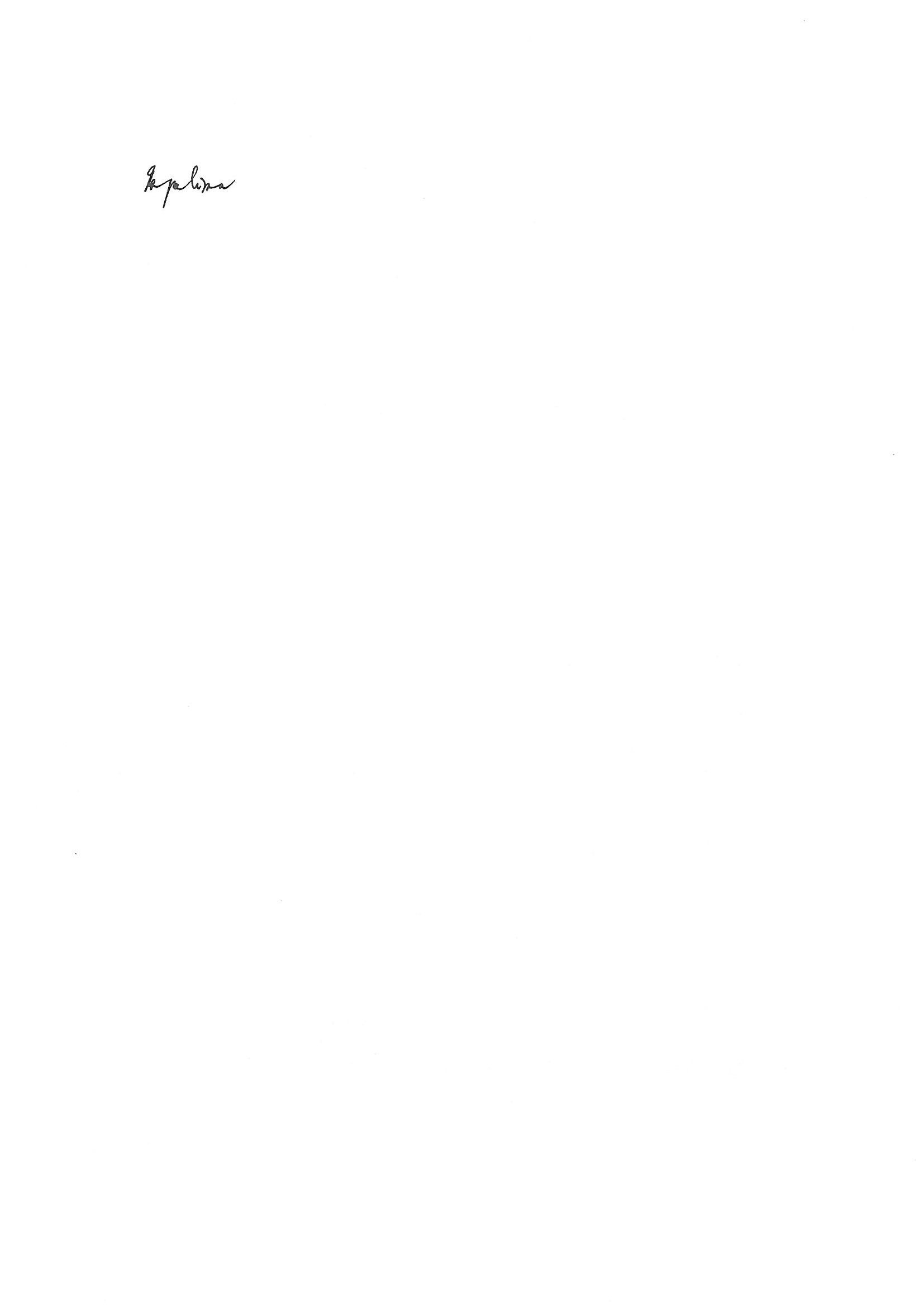 
ELEANOR A. PALIMAOfficer-in-ChargePhilippine Department of Tourism - Sydney